Просмотрите внимательно МСКТ легких и предположите: Для какого заболевания характерна данная рентгенологическая картина?Какие дополнительные методы исследования необходимы для исключения или подтверждения предполагаемого диагноза?Описание исследования :легкие расправлены,бочкообразная форма грудной клетки, выраженная смешанная эмфизема.По всем полям сохраняются многочисленные разнокалиберные бронхоэктазы с утолщенными стенками в некоторых из них с патологическим содержимым.С двух сторон,мозаичного распределения,определяются распространенные участки матового стекла - вероятно как нарушение бронхиальной проходимости. Наличие множественных не четко очерченных мелких перибронховаскулярных очаговых уплотнений- признаки бронхиолита.Бронхи I-III порядка проходимы, деформированы.Жидкости в плевральной полости нет.Лимфатические узлы до 1.5см.Средостение структурно не смещено.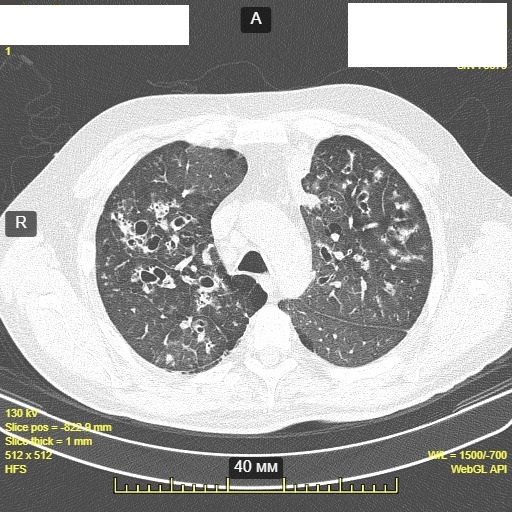 